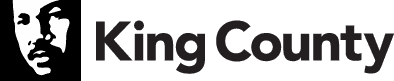 Name: ____________________DOB: ____________ Previous Name: ________________By signing below, I authorize:  To disclose to:   King County Behavioral Health Organization (KCBHO) the following information: This signed consent formIdentifying informationFinancial informationAdmission date(s) Service encountersDiagnosis(es)Clinical informationProgram specific substance use disorder assessmentAnticipated discharge dateDischarge Information (if applicable)Purpose of the disclosure: To support treatment, coordination of care, payment and health care operations. By signing this form, I understand: When I am asked to fill out this consent, I am entitled to a copy.I have the right to revoke this consent at any time.  Any revocation will not affect any action that has already been taken based on the original authorization.  Without my express revocation, this consent will expire upon the completion of treatment and exit from the KCBHO; unless I am under the supervision of the Washington State Department of Corrections at the time of exit from the KCBHO, then this authorization will expire at the end of the term of supervision. My substance use disorder records are protected by federal regulations that prohibit the recipient from making any further disclosure of this information unless further disclosure is expressly permitted by my consent or as otherwise permitted by 42 CFR Part 2.I will be denied substance use disorder services funded by King County BHO if I refuse to sign this form. All disclosures and redisclosures must be accompanied by the following notice:  “This information has been disclosed to you from records protected by federal confidentiality rules (42 CFR Part 2). The federal rules prohibit you from making any further disclosure of this information unless further disclosure is expressly permitted by the written consent of the person to whom it pertains or as otherwise permitted by 42 CFR Part 2. A general authorization for the release of medical or other information is NOT sufficient for this purpose. The federal rules restrict any use of the information to criminally investigate or prosecute any alcohol or drug abuse patient.”(name of substance use disorder treatment provider)Signature (Client or Person Authorized to Give Authorization)DateIf Signed by person Other Than the Client, Print Name, Provide Reason, relationship to the Client, Description of Their AuthorityIf Signed by person Other Than the Client, Print Name, Provide Reason, relationship to the Client, Description of Their Authority